Oggetto: DM 454/2001 richiesta assegnazione parziale dei quantitativi di oli minerali ad accisa agevolata per fini agricoli ai sensi del Decreto Dirigenziale …………….. Con la presente istanza la ditta sotto dettagliata, chiede l’assegnazione parziale   pari ai 12/12 della quota spettante dei quantitativi di oli minerali acquistabili ad accisa ridotta nel corrente anno solare valutata sulla base dei quantitativi prelevati nel 2016 e, a tal fine, rende le seguente dichiarazioni.DICHIARAZIONE SOSTITUTIVA DI CERTIFICAZIONE E DI ATTO DI NOTORIETA’(Art.46 E ART. 47 D.P.R. 28 dicembre 2000, n. 445)Il sottoscritto consapevole delle sanzioni penali, nel caso di dichiarazioni non veritiere e falsità negli atti, richiamate dall’art. 76 del D.P.R. n. 445 del 28/12/2000, Cognome  ……………………………………….……………..…….…………Nome …………………………………….………………….Data di Nascita (gg/mm/aaaa) …………………………. Comune di nascita  ………………………………………………….…. Prov. ……………………….. Comune di residenza ……………………………………………………………………………………………….Indirizzo ………………………………………………………………………….…………………………………………	N.  ……………..……….,nella qualità di rappresentante legale della ditta uma n. ……………………………….. CUAA      …………….…..Dichiara Di essere rappresentante legale della seguente impresa/società:Tipologia impresa ……………………………………………………………………………………………………………………………………….Denominazione dell'impresa  ………………………………………………………………………………………………………………..Iscritta alla CCIAA, quale impresa agricola. della Provincia di  ………………………….……….. al  n. Rea………………………..…………………….P.IVA………………………………………………………………………………………………………Con sede nel  Comune di ………………………………………………………………………………………………………. in via …………………………………………………………………………………………………………………….………………	N.  ………………….C.A.P. 	 …………………………..    Pec ……………………………………………………………………………………………..Di  essere assuntrice di manodopera       	Si        NoDati INPS(Se assuntrice di mano d’opera)N. posizione INPS ……………………………………………………………….	Sede INPS …………………………………………………Che Lo svolgimento delle operazioni colturali riportate dall’allegato 1 del  Decreto del Ministro delle Politiche agricole e forestali  del 30 dicembre 2015, da eseguire mediante l’impiego di oli minerali denaturati assegnati parzialmente per il corrente anno solare in applicazione del DDR n……….., saranno praticate sulle particelle catastali e per  gli allevamenti  riportati nel fascicolo aziendale n …………………………….……………., del …………..…….. (ultimo validato - codice ultima scheda di validazione) i cui dati corrispondono all’attuale  situazione aziendale.Che i dati e le notizie già forniti per l’anno 2016  di cui all’art. 2 comma 4 del DM 454/2001 sono validi anche per l'anno in corso.Che i quantitativi di carburanti ad uso agevolato per fini agricoli assegnati e prelevati nell’anno solare 2016 sono i seguenti :gasolio agricolo litri …………….gasolio serre litri…………………benzina litri …………………….Che le rimanenze di carburanti giacenti in azienda  alla data del 31/12/2016 sono:gasolio agricolo litri …………….gasolio serre litri…………………benzina litri …………………….Che i quantitativi già assegnati e prelevati con l’assegnazione parziale concessa ai sensi del DD 19/2017 e del DD1/2017 sono:gasolio agricolo litri …………….gasolio serre litri…………………benzina litri ……………………. Di delegare l’associazione di categoria/CAA  …………………………………… a svolgere per proprio conto tutti gli adempimenti relativi alla seguente istanza e di comunicare alla  provincia e alla medesima associazione/CAA, in forma scritta, l’eventuale ritiro della delega conferita.Il sottoscritto è consapevole che, nel caso in cui da successive verifiche emergano variazioni rispetto ai dati dichiarati per l’anno 2016, l’irregolarità verrà comunicata alle Autorità competenti per il recupero di imposta, fermo restando l’applicazione delle sanzioni previste dall’art. 76 del DPR 445/2000 per dichiarazioni false e mendaci e dell’art. 331 del codice di procedura penale per i fatti costituenti reato;l’assegnazione concessa potrà essere soggetta a compensazioni a seguito delle successive verifiche d’ufficio.………….. ……………………. 			Il Titolare(luogo e data)------------ -------------------------------------------------------(Firma per esteso e leggibile)ALLEGARE COPIA DOCUMENTO DI RICONOSCIMENTO IN CORSO DI VALIDI A’ DEL DICHIARANTE COPIA LIBRETTO DI CONTROLLO (ove non trasmesso con precedente istanza,solo per AV, CE e SA)COPIA PROVVEDIMENTO PROVVISORIO ai sensi del DD19/2017 e del DD1/2017________________________________________________________________________Il Sottoscritto ………….…………………………………………….…………….. nella qualità di incaricato dell’associazione di categoria/CAA ………………………………..……  accetta la delega conferita.…………….…………………………..……. 		 (luogo e data)Timbro dell’associazione/CAA e firma di rappresentante legale (per esteso e leggibile)RISERVATO ALL’UFFICIOVista l’istanza dell’impresa agricola ……………………………..Verificati i quantitativi prelevati nel 2016, le rimanenze dichiarate e i quantitativi già prelevati nel 2017 ai sensi del DD 19/2017 e del DD 1/2017;questa UOD attribuisce un quantitativo di carburante  in litri pari a:Gasolio agricolo		Gasolio serre		             ……………………….Benzina			……………………….Si fa obbligo all’impresa assegnataria del quantitativo provvisorio di allegare, in fase di rendicontazione 2017, copia del presente provvedimento compilato nella parte relativa ai prelevamenti  secondo le previsioni di cui all’art. 6 del DM 454/2001.N.B. entro il 30 giugno dell’anno successivo tutti i titolari di assegnazioni devono presentare la dichiarazione di avvenuto impiego di oli minerali negli usi agevolati di cui all’art. 6 comma 6 del DM 454/2001Data …………..         L’istruttoreIl Dirigente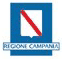 Regione CampaniaDirezione Generale per le Politiche Agricole, Alimentari e ForestaliServizio Territoriale Provinciale ………………………Data PrelievoGasolio agricoloGasolio SerreBenzinaDistributoreP.Iva DistributoreN. Fattura